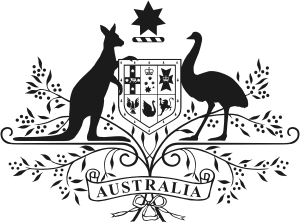 Australian GovernmentAustralian Embassy MoscowCURRICULUM VITAE (CV) PROFORMAPlease ensure all fields are fully completed in English and include all periods of employment and unemployment. If you require extra space, please use a second copy of this page. SURNAME, Name, Patronymic: 	_PETROV PETR_______________Date of Birth (DD/MM/YY):  		__19.02.1959___	Employment History (including all periods of unemployment)Education History (since completing school)Dates (MM/YY to MM/YY)Employer (full name, address and country)Position/ Duties description01/1977-01/1994RIALBAZA №1,№2, RUSSIA, MOSCOW,KREML,17MASTER02/1994-02/2009ACCOUNTING SYSTEMRUSSIA,MOSCOWSELLER CONSULTANT03/2009-07/2012INDIVIDUAL INTREPNEUR RAGIMOV, MOSCOW,RYZDOLSKAIA,42/2SELLER08/2012- through the present timeVINOKUROV & KUZNETSOV MOSCOW,KR.PRESNYA,9STOREKEEPERDates (MM/YY to MM/YY)Institution (full name and country)Qualifications Obtained09/1980-06/1983FOOD COLLEGEMOSCOW REGION, LYUBERTSY